DOHODA o ukončení Smlouvy o poskytování služebSmluvní strany:Reditelství silnic a dálnic CR — státní příspěvková organizace se sídlem:	Na Pankráci 546/56, 140 OO Praha 4 zastoupený:	xxxxxxxxxxxxxxxxxxxx, vedoucí střediska SSÚD č. 7 IČO:	65993390DIČ:	CZ65993390(dále jako „Objednatel”) na straně jedné aDAVblue s. r.o.se sídlem:	Jandova 10/3, 190 OO, Praha 9 zastoupený:	xxxxxxxxxxxxxxxxxxxx, jednatel IČO:	01617885DIČ:	CZ01617885(dále jako „Poskytovatel”) na straně druhé,v souvislosti se Smlouvou o poskytování služeb, kterou Objednatel a Poskytovatel uzavřeli dne 11.5.2021, ev. č. ISPROFIN 500 115 0009, č. sml. objednatele 29ZA-002807 (dále jako „Smlouva o poskytování služeb” nebo „Smlouva”) na realizaci zakázkyD2 úklid, čištění vozovky(dále jako „Zakázka”)uzavírají níže uvedeného dne, měsíce a roku tuto Dohodu i ukončení Smlouvy o poskytování služeb(dále jen „Dohoda”)l.PreambuleSmluvní strany spolu dne 11.5.2021 uzavřely Smlouvu o poskytování služeb, jejímž předmětem byla realizace služeb, jejichž podrobná specifikace je uvedena v Příloze č. 1 Smlouvy (dále jako „Služby”), za celkovou cenu 1.281.664,- Kč bez DPH (tj., 1.550.813,44,- Kč vč. DPH), s termínem plnění do 30.6.2021.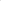 Poskytovatel převzal pracoviště dne 21.5.2021, k realizaci Služeb nastoupil dne 15.06.2021. Technickým dozorem Objednatele byly však zjištěny nedostatky v poskytování Služeb (plnění v rozporu se Smlouvou), a to v rozsahu nevhodně použité technologie a mechanizace (nedodržení minimálního garantovaného výkonu, nevhodný způsobu rozprostírání detergenu).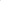 1/3Poskytovatel neprováděl Služby v souladu se Smlouvou co do dosažení kvality požadovaného plnění s tím, že práce byly z tohoto důvodu ze strany Objednatele a technického dozoru zastaveny. Poskytovatel tak provedl Služby v rozsahu 1.520m 2 plochy z celkových 20.026m 2 plochy, které byly předmětem plnění dle Smlouvy.Předmět Dohody1. Smluvní strany se, ve snaze předejít sporům, dohodly na ukončení Smlouvy o poskytování služeb, a to za následujících podmínek: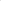 Objednatel již nebude na Poskytovateli požadovat nápravu kvality poskytnutého plnění a jeho dokončení.Objednatel přebírá část plnění (Služeb), které Poskytovatel provedl dne 15.6.2021, a to v rozsahu Soupisu prací ze dne 29.6.2021 (potvrzeno zástupcem technického dozoru).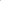 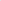 Objednatel uhradí Poskytovateli celkovou a konečnou částku ve výši 97.280,- Kč bez DPH, tj.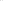 117.708,80 Kč vč. DPH, a to na základě samostatného daňového dokladu vystaveného Zhotovitelem. (Částka odpovídá provedené části Služeb za jednotkovou cenu 64,- Kč / rn 2 dle cenové nabídky.)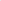 Ill.Další ujednáníPoskytovatel potvrzuje, že vůči Objednateli nemá jakékoliv nevypořádané finanční nároky v souvislosti s realizací Služeb a jakékoliv takové finanční nároky, jež případně Poskytovateli doposavad vznikly, nebude vůči Objednateli uplatňovat, respektive všech takových nároků se vůči Objednateli vzdává.Poskytovatel se dále zavazuje zdržet se uplatňování jakýchkoli nároků plynoucích z/v souvislosti s poskytováním Služeb a zavazuje se dále nepostupovat žádné takové nároky třetím osobám a nečinit jakékoli jiné kroky, které by byly či mohly být v rozporu s účelem Dohody. Poskytovatel prohlašuje, že takové nároky nepostoupil jiné osobě před uzavřením Dohody.IV.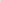 Závěrečná ustanoveníJednotlivá ustanovení této Dohody budou vykládána podle úmyslu Smluvních stran a podle účelu této Dohody, tj. s konečnou platností vypořádat nároky Poskytovatele ve věci realizace Služeb.Tato Dohoda je jedinečným uspořádáním vzájemných vztahů Smluvních stran vycházející ze specifických okolností konkrétního případu a není možné ji vztáhnout na jiné případy v rámci vzájemných vztahů Smluvních stran, nebo jiných vztahů mezi ŘSD ČR a jinými zhotoviteli / poskytovateli.Tato Dohoda nabývá platnosti dnem připojení platného uznávaného elektronického podpisu dle zákona č. 297/2016 Sb., o službách vytvářejících důvěru pro elektronické transakce, ve znění pozdějších předpisů, oběma Smluvními stranami.2/3oTato Dohoda nabývá účinnosti dnem zveřejnění v registru smluv. Smluvní strany se dohodly, že zveřejnění této Dohody v registru smluv zabezpečí Objednatel, a to nejpozději do 14 dnů od	podpisu této Dohody.	u.łaax-xZa Objednatele:	Za Zhotovitele:Datum:	Datum:Reditelství silnic a dálnic ČR	DAVblue s. r.o.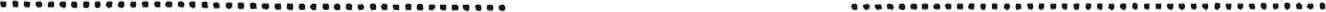 3/3Digitálně podepsal: xxxxxxxxxxxxxxxxxxxxxxxxxxxxxxxDatum: 12.07.2021 	+0200xxxxxxxxxxxxxxxxxxxxxxxxxxvedoucí střediska SSILID č. 7xxxxxxxxxxxxxxxxxxxxxxxxxxxxxxxxx